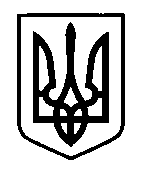 УКРАЇНАПрилуцька міська радаЧернігівська областьУправління освіти Про внесення змін до штатногорозпису закладу загальної середньої освіти         Відповідно до Типових штатних нормативів закладів загальної середньої освіти, затверджених наказом МОН України  від 16.12.2010 №1205, п.5 Положення про управління освіти Прилуцької міської ради, затвердженого рішенням міської ради (72 сесія 7 скликання) від 15.09.2020 № 15, рішення міської ради (28 сесія 8 скликання) від 13.12.2022 № 1 «Про затвердження повної та скороченої назви, Статуту Прилуцького ліцею № 1 імені Георгія Вороного Прилуцької міської ради Чернігівської області в новій редакції»НАКАЗУЮ:Ввести з 20 грудня 2022 року в штатний розпис Прилуцького ліцею № 1 імені Георгія Вороного Прилуцької міської ради Чернігівської області:              - інженер з охорони праці – 0,5 шт. од.            - фахівець з публічних закупівель – 1 шт. од.Централізованій бухгалтерії управління освіти (Ступак В.В.) внести зміни в штатний розпис закладу загальної середньої освіти.Контроль за виконанням даного наказу залишаю за собою.В.о. начальника управління освіти                                          Тетяна ГУЛЯЄВА19 грудня  2022 р.НАКАЗм. Прилуки                          № 132   